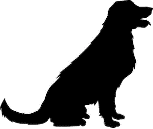 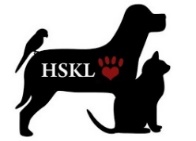 Dog Surrender Form Date: __________________________	Owner Name: _______________________________Address: ______________________________________________________________________Phone #: _______________________	Driver’s License #: ____________________________General Information:Dog’s Name ________________________    Gender __________________   Spayed/Neutered __________Breed ______________________________   Colour _________________________    Age ______________What kind of ID does this dog have?  Tattoo _________________  Microchip ________________________History:Why are you re-homing this dog? ____________________________________________________________How long have you owned this dog? ______________  Where did you acquire this dog? _______________Has your dog ever bitten anyone or shown aggressive behaviour before? ___________________________If yes, under what circumstances? __________________________________________________________________________________________________________________________________________________Medical History:Name of veterinary clinic ____________________________________ Phone # ____________________Has this dog seen a veterinarian at least once per year? _______________________________________Is this dog current on vaccinations? ____________    Date of last vaccination ______________________Has this dog ever required medical surgery? ________________________________________________Has this dog ever been diagnosed with a medical concern? (ie. diabetes, heart murmer, urinary tract) _____________________________________________________________________________________Is your dog on any medication at this time? _________________________________________________Dietary HabitsIs your dog on a prescriptive diet? _______________________________________________________What brand of dog food are you currently feeding your dog? _________________________________Which does your dog eat?     Dry only       Can only          Combination of both       People Food         RawHow often is your dog fed?         Food always available       or      designated mealtimesPersonality & Lifestyle:How would you describe your dog’s personality most of the time?__ Very Active			__ Playful	     __ Affectionate	   __ Couch Potato	   __ Lap Dog__ Friendly to visitors		__ Distant	     __ Shy to visitors	   __ Talkative		   __ Quiet__ Independent		__ Fearful	     __ AggressiveHow many hours is this dog used to be alone each day?       1-4	4-6	6-9	10-12Where do you leave the dog when no one is home? _____________________________________________How does the dog react to being left alone? ___________________________________________________Will your dog chew household items when left alone?       ___ Yes		___ No		___ UnknownWhat is this dog’s activity level?        ___ High	___ Medium	     ___ LowDoes your dog like other dogs?       ___ Yes		___ No		___ UnknownWhat is this dog’s reaction when it sees another dog?   ___ Playful	     ___ Calm	___ Chases     ___ Avoids___ Shy      ___ Friendly    ___ Tolerant     ___ Aggressive          Other ______________________Does this dog like cats?    ___ Yes   	   ___ No	___ UnknownPage 1 of 3What is this dog’s reaction when it sees a cat?    ___ Playful	 ___ Calm	___ Chases     ___ Avoids___ Shy      ___ Friendly    ___ Tolerant     ___ Aggressive        Other  _______________________Has this dog regularly been around children?    __ Yes     __ No	If yes, what ages? __________________How did the dog and children interact? _______________________________________________________Have the experiences with the dog and child(ren) always been positive?   __ Yes     __ NoIf no, please explain _______________________________________________________________________Is the dog most comfortable with:  __ Women  __ Men  __ Children  __ Teenagers  __ Seniors __ All peopleWhat is the activity level in your household?   __ Quiet    __ Moderate   __ Busy    __ Very BusyWhat does your dog do when a stranger comes into the home/knocks at the door? __________________________________________________________________________________________________________Is there any body part this dog doesn’t like being touched? _______________________________________Please tell us some things this dog loves ______________________________________________________Please tell us some things this dog dislikes _____________________________________________________Where did this dog spend most of its time?   __ Indoors 	__ Outdoors	  __ BothWere there any restrictions to the dog in the house (ie. not allowed on furniture, not allowed upstairs, etc) _______________________________________________________________________________________How does this dog like to play? ______________________________________________________________What did you enjoy most about this dog? _____________________________________________________ _______________________________________________________________________________________Are there any quirks or habits you were not fond of? ____________________________________________Training:Is this dog housetrained?    __ Yes     __ No      __ Occasional accidentsHas this dog received any obedience training? __ Yes     __ NoIf yes, from who and what methods were used? ________________________________________________What are the basic commands that your dog knows?   __ Sit   __ Stay  __ Down  __ Come  __ Heel  __ Drop What walking equipment does your dog walk best on? __________________________________________Is this dog good off leash?  __ Yes     __ No     __ SometimesWhen leashed, does this dog lunge at other dogs? __ Yes     __ No    __ Sometimes                           At people?  __ Yes     __ No             Is it to play?  __ Yes     __ No     __ UnknownIs this dog used to being in a fenced yard?  __ Yes     __ NoDoes this dog ever escape your yard?   __ Yes     __ No	If yes, how often?  _______________________Has this dog been crate trained? __ Yes     __ NoHow is this dog in the car? _________________________________________________________________Are you able to approach this dog when its eating? __ Yes     __ NoHow does it react? _______________________________________________________________________Have you ever tried to remove items from the dog? __ Yes     __ NoIf yes, what?  __ Food     __ Toys      __ Bones      other: __________________________________________What was the dog’s reaction when you tried to remove the item? _________________________________Is there anything else that you’d like us to know about this dog? __________________________________________________________________________________________________________________________Dated at ___________________________   this _____ day of ___________________, 20_____.___________________________			___________________________     Name of owner/custodian				                   Signature___________________________			___________________________        Name of Witness (staff)				                  Signature				Page 2 of 3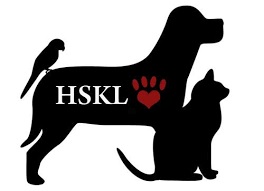 Dog Re-homing Form_______________________________________________________________________________________Release of Medical Information and Veterinary RecordsI, ________________________, hereby request that ______________________ release any information                (owner/custodian)  				              (veterinarian)                                              pertaining to _________________________________ contained in the veterinary records at the                                                (name of animal(s))                                   ________________________ to the Humane Society of Kawartha Lakes.              (clinic name)                                              This request and authorization is limited to the above-noted agency.This shall be your good and sufficient authority for doing so.Dated at ___________________________   this _____ day of ___________________, 20_____.___________________________			___________________________     Name of owner/custodian				                   Signature___________________________			___________________________        Name of Witness (staff)				                  SignaturePage 3 of 3